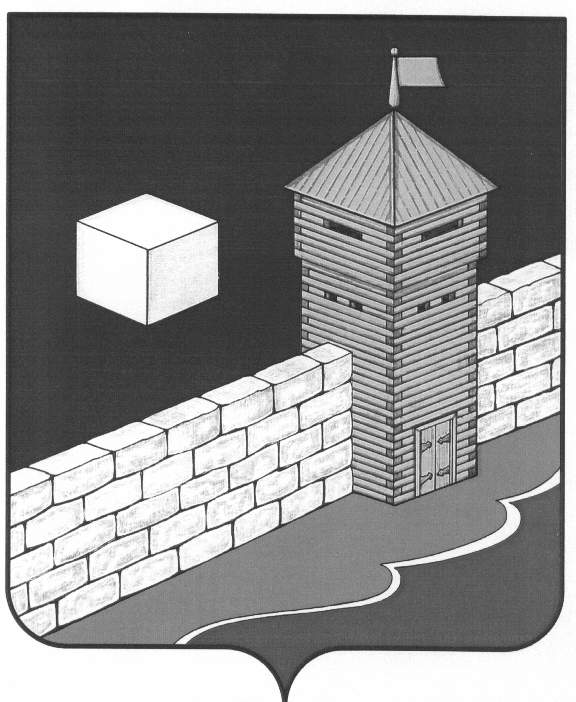 АДМИНИСТРАЦИЯКОЕЛГИНСКОГО СЕЛЬСКОГО ПОСЕЛЕНИЯПОСТАНОВЛЕНИЕ13.02.2023 г.  № 5c. КоелгаОб исключении объектов из Перечня муниципального имущества Коелгинского сельского поселения, предназначенного для передачи во владение и (или) пользование субъектам малого и среднего предпринимательстваВ связи с продажей объектов недвижимого имущества, аминистрация Коелгинского сельского поселения ПОСТАНОВЛЯЕТ:1. Исключить из Перечня муниципального имущества Коелгинского сельского поселения, предназначенного для передачи во владение и (или) пользование субъектам малого и среднего предпринимательства, утвержденного Постановлением администрации Коелгинского сельского поселения №35 от 24.09.2020 г. следующие объекты: нежилое здание -  газовая котельная, расположенное по адресу: Челябинская область, Еткульский район, село Долговка, ул. Новая, д. 2а, общей площадью 56,1 (пятьдесят шесть целых одна десятая) кв.м., кадастровый номер: 74:07:01 02 002:0006:000794:1000/А, и земельный участок, расположенный по адресу: Челябинская область, Еткульский район, село Долговка, ул. Новая, д. 2а, общей площадью 654 (шестьсот пятьдесят четыре) кв.м., кадастровый номер: 74:07:0102002:6, категория земель - земли сельскохозяйственного назначения, вид разрешенного использования – для эксплуатации здания газовой котельной.      2. Опубликовать настоящее постановление  на официальном сайте администрации Еткульского района в сети «Интернет».      3.  Настоящее постановление вступает в силу со дня его вынесения.      4. Контроль за выполнением  данного постановления оставляю за собой.Глава Коелгинского сельского поселения                                                                            В.А. Томм